ПриложениеПримерные должностные обязанности контрактного управляющего (специалиста контрактной службы)В целях реализации задач и функций, возложенных на отдел осуществления закупок (далее – отдел), контрактный управляющий (специалист контрактной службы):при планировании закупок:разрабатывает план-график закупок, осуществляет подготовку изменений для внесения в план-график закупок, размещает в единой информационной системе план-график закупок и внесенные в него изменения;организует утверждение плана-графика;организует общественное обсуждение закупок в случаях, предусмотренных статьей 20 Федерального закона №44-ФЗ;разрабатывает требования к закупаемым заказчиком и подведомственными ему учреждениями, отдельным видам товаров, работ, услуг (в том числе предельные цены товаров, работ, услуг) и (или) нормативные затраты на обеспечение функций заказчика, и подведомственных ему учреждений на основании правовых актов о нормировании в соответствии со статьей 19 Федерального закона № 44-ФЗ;организует в случае необходимости консультации с поставщиками (подрядчиками, исполнителями) и участвует в таких консультациях в целях определения состояния конкурентной среды на соответствующих рынках товаров, работ, услуг, определения наилучших технологий и других решений для обеспечения государственных (муниципальных) нужд;при определении поставщиков (подрядчиков, исполнителей):выбирает способ определения поставщика (подрядчика, исполнителя);определяет и обосновывает начальную (максимальную) цену контракта, цену контракта, заключаемого с единственным поставщиком (подрядчиком, исполнителем), начальную цену единицы товара, работы, услуги, начальную сумму цен единиц товаров, работ, услуг, максимальное значение цены контракта;осуществляет описания объекта закупки, осуществляемой для нужд заказчика, формирует и подает заявку на закупку в уполномоченный орган (учреждение) в соответствии с действующим законодательством;подготавливает в письменной форме или в форме электронного документа разъяснения положений документации о закупке;осуществляет привлечение экспертов, экспертных организаций в случаях, установленных статьей 41 Федерального закона № 44-ФЗ.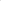 при заключении контрактов:осуществляет размещение проекта контракта (контракта) в единой информационной системе и на электронной площадке с использованием единой информационной системы;осуществляет рассмотрение протокола разногласий при наличии разногласий по проекту контракта;осуществляет рассмотрение независимой гарантии, представленной в качестве обеспечения исполнения контракта;организует проверку поступления денежных средств от участника закупки, с которым заключается контракт, на счет заказчика, внесенных в качестве обеспечения исполнения контракта;осуществляет подготовку и направление в контрольный орган в сфере закупок предусмотренного частью 6 статьи 93 Федерального закона № 44-ФЗ обращения заказчика о согласовании заключения контракта с единственным поставщиком (подрядчиком, исполнителем);осуществляет подготовку и направление в контрольный орган в сфере закупок уведомления о заключении контракта с единственным поставщиком (подрядчиком, исполнителем) в случаях, установленных частью 2 статьи 93 Федерального закона № 44-ФЗ;осуществляет подготовку и направление в контрольный орган в сфере закупок информации и документов, свидетельствующих об уклонении победителя определения поставщика (подрядчика, исполнителя) от заключения контракта, в целях включения такой информации в реестр недобросовестных поставщиков (подрядчиков, исполнителей);обеспечивает заключение контракта с участником закупки, в том числе, с которым заключается контракт в случае уклонения победителя определения поставщика (подрядчика, исполнителя) от заключения контракта;направляет информацию о заключенных контрактах в федеральный орган исполнительной власти, осуществляющий правоприменительные функции по кассовому обслуживанию исполнения бюджетов бюджетной системы Российской Федерации, в целях ведения реестра контрактов, заключенных заказчиками;участвует в подготовке документов, необходимых для осуществления закупки у единственного поставщика на основании пункта 2 части 1 статьи 93 Федерального закона № 44-ФЗ.при исполнении, изменении, расторжении контракта:осуществляет рассмотрение независимой гарантии, представленной в качестве обеспечения гарантийного обязательства;обеспечивает исполнение условий контракта в части выплаты аванса (если контрактом предусмотрена выплата аванса);обеспечивает приемку поставленного товара, выполненной работы (ее результатов), оказанной услуги, а также отдельных этапов поставки товара, выполнения работы, оказания услуги, в том числе:обеспечивает проведение силами заказчика или с привлечением экспертов, экспертных организаций экспертизы поставленного товара, выполненной работы, оказанной услуги, а также отдельных этапов исполнения контракта;обеспечивает подготовку решения заказчика о создании приемочной комиссии для приемки поставленного товара, выполненной работы или оказанной услуги, результатов отдельного этапа исполнения контракта;осуществляет оформление документа о приемке поставленного товара, выполненной работы или оказанной услуги, результатов отдельного этапа исполнения контракта;1.4.4.	обеспечивает исполнение условий контракта в части оплаты поставленного товара, выполненной работы (ее результатов), оказанной услуги, а также отдельных этапов исполнения контракта;1.4.5.	направляет информацию об исполнении контрактов, о внесении изменений в заключенные контракты в федеральный орган исполнительной власти, осуществляющий правоприменительные функции по кассовому обслуживанию исполнения бюджетов бюджетной системы Российской Федерации, в целях ведения реестра контрактов, заключенных заказчиками;1.4.6.	взаимодействует с поставщиком (подрядчиком, исполнителем) при изменении, расторжении контракта в соответствии со статьей 95 Федерального закона № 44-ФЗ, применении мер ответственности в случае нарушения условий контракта, в том числе направляет поставщику (подрядчику, исполнителю) требование об уплате неустоек (штрафов, пеней) в случае просрочки исполнения поставщиком (подрядчиком, исполнителем) обязательств (в том числе гарантийного обязательства), предусмотренных контрактом, а также в иных случаях неисполнения или ненадлежащего исполнения поставщиком (подрядчиком, исполнителем) обязательств, предусмотренных контрактом, совершении иных действий в случае нарушения поставщиком (подрядчиком, исполнителем) или заказчиком условий контракта;1.4.7.	организует мероприятия по списанию сумм неустоек (штрафов, пеней), начисленных поставщику (подрядчику, исполнителю), но не списанных заказчиком в связи с неисполнением или ненадлежащим исполнением обязательств, предусмотренных контрактом в соответствии с действующим законодательством;1.4.8.	направляет в порядке, предусмотренном статьей 104 Федерального закона № 44-ФЗ, в контрольный орган в сфере закупок информацию о поставщиках (подрядчиках, исполнителях), с которыми контракты расторгнуты по решению суда или в случае одностороннего отказа заказчика от исполнения контракта в связи с существенным нарушением условий контрактов в целях включения указанной информации в реестр недобросовестных поставщиков (подрядчиков, исполнителей);1.4.9.	обеспечивает исполнение условий контракта в части возврата поставщику (подрядчику, исполнителю) денежных средств, внесенных в качестве обеспечения исполнения контракта (если такая форма обеспечения исполнения контракта применяется поставщиком (подрядчиком, исполнителем), в том числе части этих денежных средств в случае уменьшения размера обеспечения исполнения контракта, в сроки, установленные частью 27 статьи 34 Федерального закона № 44-ФЗ;1.4.10.	участвует в подготовке документов, необходимых для изменения существенных условий контракта на основании части 65.1 статьи 112 Федерального закона № 44-ФЗ;1.4.11.	обеспечивает одностороннее расторжение контракта в порядке, предусмотренном статьей 95 Федерального закона № 44-ФЗ;1.4.12.	принимает меры по предотвращению и урегулированию конфликта интересов в соответствии с Федеральным законом от 25.12.2008 № 273-ФЗ «О противодействии коррупции», в том числе с учетом информации, предоставленной заказчику в соответствии с частью 23 статьи 34 Федерального закона № 44-ФЗ.1.5.	осуществляет иные функции и полномочия, предусмотренные Федеральным законом №44-ФЗ:1)	составляет и размещает в единой информационной системе отчет об объеме закупок у субъектов малого предпринимательства, социально ориентированных некоммерческих организаций;2)	составляет и размещает в единой информационной системе отчет об объеме закупок российских товаров, в том числе поставляемых при выполнении работ, оказании услуг;3)	обеспечивает хранение информации и документов в соответствии с частью 15 статьи 4 Федерального закона № 44-ФЗ;4)	при централизации закупок в соответствии со статьей 26 Федерального закона № 44-ФЗ осуществляет предусмотренные действующим законодательством полномочия, не переданные соответствующему уполномоченному органу (учреждению) на осуществление определения поставщиков (подрядчиков, исполнителей) для заказчика.